PENDIDIKAN ANAK USIA DINI ( PAUD)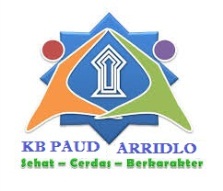 KELOMPOK  BERMAIN ( KOBER) ARRIDLOKp. Sukagalih Citeureup RT.02 RW.10 Desa Sirnabakti Kec.PameungpeukSUPERVISIADMINISTRASI PEMBELAJARAN DAN TATA LAKSANA KELASKeterangan :Nilai Kwalitatif 1 = 85 – 100 (Amat Baik)Nilai Kwalitatif 2 = 71 – 85 (Baik)Nilai Kwalitatif 3 = 56 – 70 (Cukup)Nilai Kwalitatif 4 = 55 – Kebawah (Kurang)                                                                                                                                Garut,14 Mei 2017Sekretaris							Kepala KOBER ARRIDLOREYNA SANDI YULIANI, S.Pd.					AAM SALAMAH, S.AgMengetahui Penilik PNFADE CANDRA HAYAT, S.Pd.NIP…………………………………………NoAspek Yang DinilaiKondisi Kondisi Skor Skor Skor Skor Ket NoAspek Yang DinilaiAda Tidak 1234Ket ADMINISTRASI PEMBELAJARAN1.1Program Tahunan√√Program Semester√√1.2Analisis KKM√√1.3Silabus dan Sistem Penilaian√√1.4Rencana Pelaksanaan PembelajaranProgram Penilaian Hasil Belajar :Kisi-kisiNaskah EvaluasiDaftar NIlai√√√√√√1.5Analisi Hasil Belajar√√1.6Program Tindak LanjutPerbaikanpengayaan√√1.7Program Bimbingan Konseling√√1.8Media PembelajaranBuku SumberAlat Peraga√√√√ADMINISTRASI KELAS2.1Jadwal Pelajaran √√2.2Papan Absen Siswa√√2.3Grafik Absen Siswa √√2.4Grafik Taraf Serap Kurikulum√√2.5Daftar Regu Kerja√√2.6Daftar Kelas√√2.7Buku Mutasi√√2.8Buku Catatn Perkembangan siswa√√2.9 Inventaris buku Pelajaran√√2.10Buku Inventaris Alat Peraga dan Meubelair√√2.11Buku Kegiatan Belajar Siswa√√2.12Buku Kunjungan / Home Visit√√2.13Buku Program Ekstrakulikuler√√NoAspek Yang DinilaiKondisi Kondisi Skor Skor Skor Skor Ket Ada Tidak 12342.14Buku Penyerahan Rapor√√2.15Notula Rapat√√2.16Dokumen Portofolio Siswa√√2.17Buku Tamu√√2.18Buku Supervisi√√KELENGKAPAN KELAS3.1Gambar Burung Garuda/ Lambang Negara√√3.2Gambar Presiden dan Wakilnya√√3.3Teks ResmiPancasilaUUD 1945Sumpah Pemuda√√√√√√3.4Slogan Resmi :Do’a Sebelum BelajarDo’a Sesudah BelajarVisi Sekolah√√√√√√3.5Gambar Dinding :Gambar PahlawanPetaGambar lain Sesuai Kelas√√√√√3.6Alat Kebersihan :PenghapusSapuEmberKemocengLapPengepel lantaiDan lainnya√√√√√√√√√√√√√√KESIMPULAN UMUM :SUPERVISI ADMINISTRASI/ TATA LAKSANA KELAS4.1Kelengkapan administrasi Pembelajaran  √√4.2Kelengkapan administrasi lainnya √√4.3Penataan Kelas/ Ruangan Belajar√√4.4Kelengkapan Pajangan/ Termasuk Karya-karya Siswa√√4.5KebersihanKerapihan Keindahan Kelas√√√√√√SKOR TOTALSKOR TOTAL2480350275